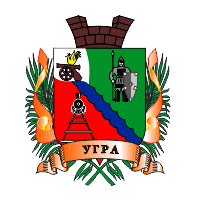 Стратегия социально-экономического развитиямуниципального образования «Угранский район» Смоленской областина период до 2025 года 2018ОглавлениеВведение…………..……………………………………..……………….…….…...3I  РАЗДЕЛ. Анализ социально-экономического положения и потенциала развития  муниципального образования «Угранский район»  Смоленской области…………….……………………………………………………………......41.1. Экономико-географическое положение, природные ресурсы, климатические условия…………………………………………………………….41.2. Анализ экономического развития муниципального образования «Угранский район» Смоленской  области…………......................…….………...61.2.1. Демографическая ситуация ………..…………..............................61.2.2. Промышленное производство………...………………………….91.2.3. Сельское хозяйство……………………………………………….111.2.4.  Инвестиционный потенциал ……………………………………131.2.5. Транспортный потенциал, дорожная система.……………….…161.2.6. Развитие малого и среднего предпринимательства.…………....171.2.7. Развитие социальной сферы……………………………..……….19SWOT-анализ социально-экономического положения муниципального образования «Угранский район» Смоленской области ……….....………..…..25II РАЗДЕЛ. Стратегические цели и задачи развития муниципальногообразования «Угранский  район»  Смоленской области. Целевые показатели………………………………………………….…………………......262.1. Определение миссии и приоритетных направлений развития муниципального образования «Угранский район» Смоленской области….....262.1.1. Развитие социальной сферы…………………………………..…………...292.1.2.Создание условий для комфортного проживания граждан.…..…………432.1.3. Развитие экономики………………………………………………………..54III РАЗДЕЛ. Реализация стратегии социально-экономического  развития муниципального образования «Угранский район» Смоленской области…….62IV РАЗДЕЛ  Мониторинг реализации Стратегии…………….…………..……65ВВЕДЕНИЕ        Стратегия социально-экономического развития муниципального образования «Угранский  район» Смоленской области (далее – Стратегия) - документ стратегического планирования, определяющий цели и задачи муниципального управления и социально-экономического развития муниципального образования на долгосрочный период.        Стратегия направлена на обеспечение социально-экономического развития района с учетом государственной политики Российской Федерации и государственной политики Смоленской области.        Стратегия определяет приоритеты долгосрочного развития района, связанные  с развитием промышленности, сельского хозяйства, транспорта, сферы услуг, социальной сферы, предпринимательства, повышением инвестиционной привлекательности муниципального образования, а также межмуниципального сотрудничества.        Основополагающими принципами формирования Стратегии являются:               - эффективное использование трудовых, материальных и финансовых ресурсов;- обеспечение устойчивого экономического роста, стимулирование развития конкурентного производства;- преодоление рисков и кризисов, которые могут оказать сдерживающее развитие и ограничить реализацию потенциальных возможностей муниципального района;- формирование комплексного подхода к решению демографических, миграционных, социальных и экономических вопросов;- социальная ориентированность Стратегии;- формирование условий и стимулов для развития человеческого капитала на основе повышения эффективности и конкурентоспособности здравоохранения, образования, жилищного строительства и коммунальной инфраструктуры.Стратегия разработана в соответствии с требованиями Федерального закона от 28 июня 2014 года №172-ФЗ «О стратегическом планировании в Российской  Федерации» с учетом основных положений и целевых ориентиров федеральных и региональных отраслевых документов стратегического планирования, в том числе Стратегии социально-экономического развития Смоленской областиРАЗДЕЛ I. Анализ социально-экономического положения и потенциала развития муниципального образования « Угранский район Смоленской области1.1. Экономико-географическое положение, природные ресурсы, климатические условия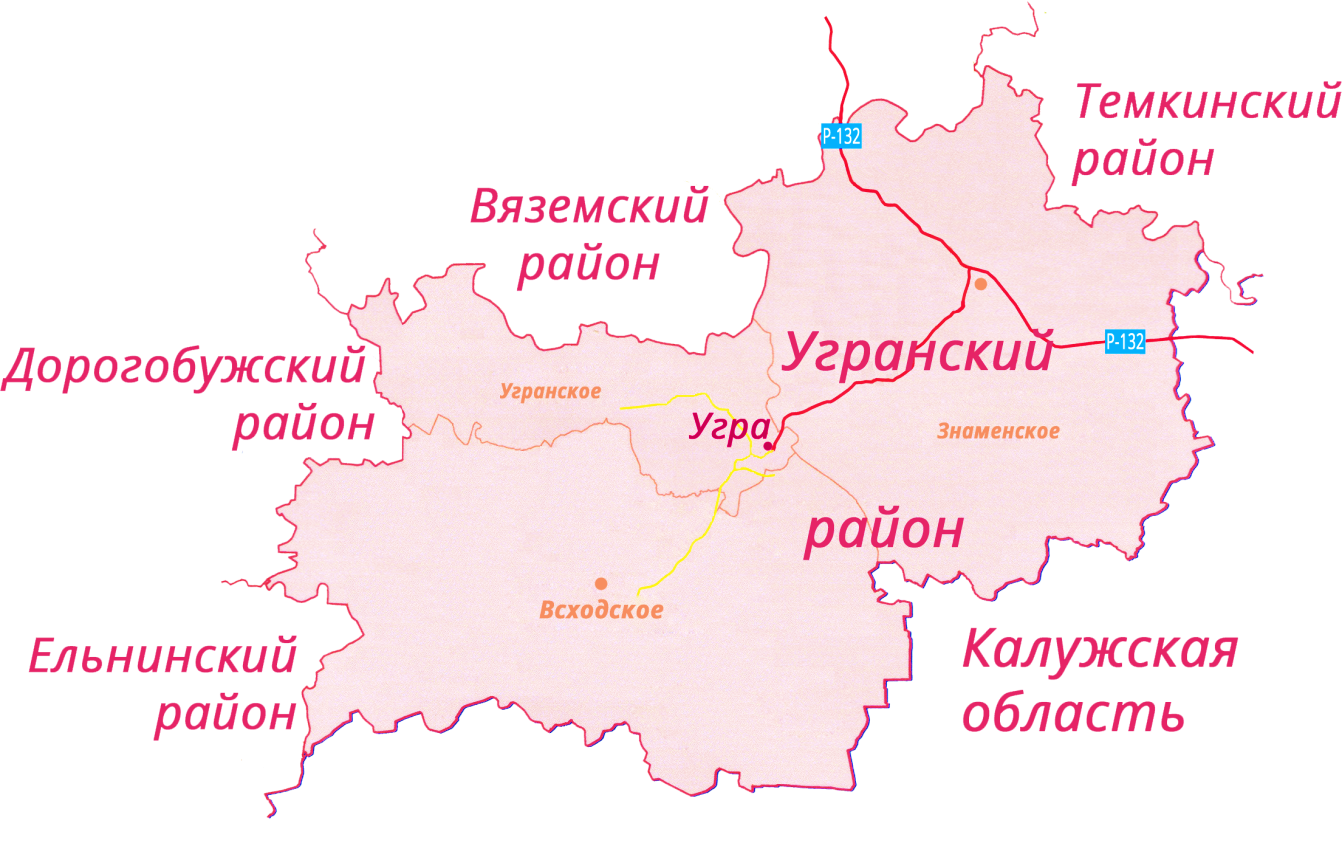       Угранский район расположен в юго-восточной части Смоленской области и граничит на севере с Вяземским и Темкинским, на западе – с Ельнинским и Дорогобужским районами Смоленской области, на юге и востоке – Спас-Деменским, Юхновским и Мосальским районами Калужской области. Площадь Угранского района составляет 2868,52 кв.м.      В состав муниципального образования «Угранский район» Смоленской области входят 3 сельских поселения:Всходское сельское поселениеЗнаменское сельское поселениеУгранское сельское поселение      Угранский район находится в бассейне р. Угра и ее притоков. Долина реки Угры - одна из самых живописных не только в Угранском районе   и Смоленской области, но и во всей Центральной России. Сама река Угра  остается одной из чистейших рек в Европе сравнимых  с ней по протяженности водотока и полноводности.  По результатам экологического обследования долины реки Угры  в границах Угранского района выявлено 4 природных комплекса, объявленных памятниками регионального значения: родник в с. Знаменка, Усадебный парк в с. Всходы, ландшафт реки Сигосы, Желобовское озеро.  	Территория района вытянута с юго-запада на северо-восток по долине р.Угры, протекающей по Угранской низине. Поверхность равнинная, слегка поката к долине р. Угры. Под четвертичными отложениями мощностью от 20 до 100 м, представленными песками, моренами, глинами, суглинками, супесями, залегают отложения каменноугольной системы – известняки, пески и глины, содержащие прослойки углей.       В районе распространены сосновые, березовые, еловые, осиновые леса, луга и сфагновые болота. Леса района в значительной мере сохранили свое первозданное состояние.Угранский район   располагает    отдельными видами полезных ископаемых.  В его недрах чаще  встречаются залежи  известняков,   песчано–гравийной смеси,  глины  и песков, торфа,  фосфоритов. Леса Угранского района являются основным богатством  и занимают 203,3 тысяч гектаров, что составляет 71% его территории.  В результате нередко бессистемной многолетней рубки изменился  породный состав лесов:  уменьшилась доля  коренных хвойных насаждений и увеличились площади вторичных мелколиственных лесов из березы, осины и ольхи.      Климат умеренно-континентальный со сравнительно теплым летом и умеренно холодной зимой. Наиболее холодный месяц – январь, наиболее теплый – июль.1.2  Анализ экономического развития муниципального образования«Угранский район» Смоленской области1.2.1.Демографическая ситуация      К демографическим факторам, влияющим на социально-экономическое развитие муниципального образования, относятся: естественная убыль, усиление темпов старения населения и миграция. Общероссийская тенденция – это низкая численность людей, вступающих в категорию трудоспособного населения в результате низкой рождаемости в 90-е годы и высокие темпы выбытия из трудоспособного возраста поколения, рожденного в послевоенное время. Огромную роль на социально-экономическое развитие Угранского района оказывают миграционные процессы, в частности стабильный отток трудоспособного и социально активного населения. Кроме того, на демографию влияет достаточно высокий уровень смертности и заболеваемости, особенно населения в трудоспособном возрасте (сердечно-сосудистые заболевания, онкология, туберкулез, дорожно-транспортные происшествия).Демографическая ситуация в  муниципальном образовании «Угранский район» Смоленской области  характеризуется снижением численности населения по причине естественной и механической (миграционной) убыли населения.       Численность постоянного населения на 01.01.2018 года составила  7503  человека, снижение по отношению к прошлому году -  3,3 %. С 2013 года по 2017 год численность постоянного населения снижалась в среднем диапазоне 200-250 человек ежегодно, в итоговом подсчете население к 01 января 2018  года за 5 последних лет уменьшилось на 767 человек или на 9,3 %.      По данным Федеральной службы государственной статистики за 2017 год на территории Угранского района увеличилась смертность населения на 2,8 % или на 5 человек по сравнению с 2016 годом, число родившихся за этот же период увеличилось на 8,8 % и составило 62 человека.На постоянное место жительства в район прибыло 309 человек, количество выбывших составило 445.        Численность экономически активного населения на 01.01.2018г. составила 4805  человек.       Уровень зарегистрированной безработицы на 01.01.2018 составил 1,19 % от численности экономически активного населения (на 01.01.2017 – 1,68 %). Общая численность безработных граждан, зарегистрированных в центре занятости населения, за год уменьшилась на 25 человек или на 30,5 % и на 01.01.2018 составила 57 человек (на 01.01.2017 –  82 человека).       Наиболее часто в поисках работы обращаются граждане, имеющие профессии: экономист, бухгалтер, кассир, продавец, менеджер, инженер, механик, а также неквалифицированные рабочие для всех отраслей экономики.      При этом сохраняется потребность в специалистах инженерной квалификации, врачах, среднем медицинском персонале, рабочих строительных специальностей.     Основным фактором, влияющим на рынок труда, является несбалансированность спроса и предложения. Профессиональные качества безработных во многих случаях не соответствуют предъявляемым требованиям работодателей, а условия работы и оплаты труда не соответствуют запросам безработных.1.2.2. Промышленное производствоСтруктура промышленности Угранского района на протяжении многих лет остается неизменной и представлена следующими основными видами экономической деятельности: 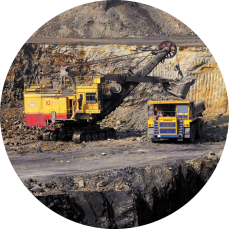     Добыча полезных ископаемыхВ Угранском районе добыча полезных ископаемыхпредставлена ООО “Угранский карьер», которое занимается производством щебня и песка для строительных работ. В 2017 году по данному виду деятельности было отгружено товаров собственного производства на сумму 211,4 млн. рублей, или 127,3 % к уровню прошлого года. Доля в общем объеме отгруженной продукции промышленности района составляет 39,3 %.  Среднесписочная численность работников на данном предприятии в 2017 году составила 175 человек.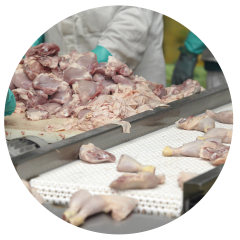 Производство пищевых продуктов:Хлебозавод в с. Угра производит хлеб и хлебобулочные изделия. Объем отгруженной продукции в 2017 году составил 8,1 млн. рублей, что на 36,8% выше уровня 2016 года.  Численность работников составляет 15 человек.Лесозаготовки и обработка древесины: 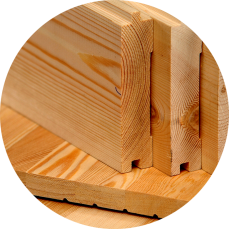 Доля в  общем объеме отгруженной продукции промышленности составляет 39 %. За отчетный год отгружено товаров собственного производства, выполнено работ и оказано услуг  собственными силами на сумму 209,8  млн. рублей, или 177,7 %. Рост объемов производства наблюдается на всех предприятиях, осуществляющих деятельность в данной сфере. Численность работающих составляет более 100 человек.Производство прочих неметаллических минеральных продуктов: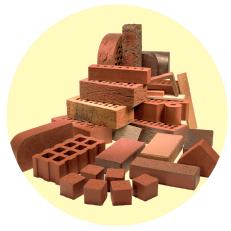 Доля в  общем объеме отгруженной продукции промышленности составляет 19 %.  Предприятием, осуществляющим деятельность в данной отрасли, является ООО «Альтаир» (производство сухих дорожных смесей). За  2017 год объем отгруженных товаров составил 103,2  млн. рублей, что на 28,1 % выше уровня 2016 года. Среднесписочная численность работников за 2017 год составила 33 человека.На протяжении нескольких лет на всех предприятиях, осуществляющих деятельность на территории района,  наблюдается  рост объемов производства.1.2.3. Сельское хозяйство    Одна из основных отраслей в районе – сельское хозяйство. В 2017 году на территории района осуществляли производственную деятельность 12 сельскохозяйственных организаций, 2 крестьянских (фермерских) хозяйства и 10 индивидуальных предпринимателей. Доля прибыльных сельскохозяйственных организаций, в общем их числе в 2017 году составила 60,0%, что на 4,4 процентных пункта выше аналогичного показателя предыдущего годаДинамика производства продукции сельского хозяйства района за 2013-              2017 гг., в млн. рублей     За 2017 год объем валовой продукции сельского хозяйства во всех категориях хозяйств района составил 286,5  млн. рублей, индекс производства -  83,7 %  к 2016 году в сопоставимых ценах.      В отчетном году в сфере растениеводства наблюдается снижение объемов производства в связи с сокращением посевных площадей. В 2017 году общая посевная площадь составила 7061га. или 82,5 % к уровню 2016 года. Сельхозпредприятия района сократили посевную площадь занятую зерновыми, зернобобовыми и кормовыми культурами на  62,8 %.  Валовой сбор зерновых культур составил 1757 тонн, или 46,8 % к уровню прошлого года.  Посевные площади картофеля в 2017 году составили 434га. или 95,8 % от прошлогоднего уровня, валовой сбор  составил 4830га. или 90,3% к 2016 году. Посевные площади овощей сохранены на уровне прошлого года и составили 66га., сбор овощей составил 1443 тонны или 93.4% к 2016 году. Посевные площади льна сократились на 19,5 %  по сравнению с прошлогодним уровнем и составили 389 га., льноволокна собрано 417,2 тонны – 81,1% к 2016 году.       В животноводстве снижение объемов производства произошло в связи с сокращением поголовья крупного рогатого скота во всех категориях хозяйств на 17,7 % от прошлогоднего уровня, в том числе в сельхозпредприятиях – на 33,2 %. Валовой надой молока в хозяйствах всех категорий составил 1886,7 тонн  или 76,5 % к 2016 году, в сельхозпредприятиях – 647 тонн или 87,2%.   1.2.4. Инвестиционный потенциал. Будущее района во многом зависит от привлечения на территорию муниципального образования новых инвестиций. В целях повышения инвестиционной привлекательности района Администрацией муниципального образования ежегодно обновляется инвестиционный паспорт, содержащий основные характеристики социально-экономического развития района, описание имеющихся ресурсов и перспективы развития. Также на сайте Администрации размещен реестр 10 инвестиционных площадок, то есть свободных производственных площадей, на которых возможна реализация инвестиционных проектов. В течение года потенциальным инвесторам   направляются  коммерческие предложения с характеристикой района, подробной информацией об имеющихся инвестиционных площадках и контактными данными. При Администрации  создана комиссия по инвестиционной политике, на заседаниях которых проходит обсуждение инвестиционных проектов, планируемых к реализации на территории муниципального образования.        Состояние инвестиционного климата в Угранском районе  характеризует динамика основных показателей инвестиционной деятельности.Объем инвестиций в основной капитал по годам, млн. руб.      За 2017 год объём инвестиций по полному кругу предприятий муниципального образования «Угранский район» Смоленской области составил 157,4млн. руб. (2016 год– 84,1млн. руб.).        Крупными и средними предприятиями и организациями в отчетном 2017 году освоено инвестиций в основной капитал в сумме 135,9 млн. рублей, индекс физического объема к  соответствующему периоду 2016 года –  188,2 % в сопоставимых ценах. В отчетном году закончилось строительство  автодороги Ключики – Ново-Милятино 0+000 км. – 5+000 км. СОГУП «Смоленскавтодор» (объем инвестиций составил 25824,0 тыс. руб.)  и  строительство  дороги Ключики – Ново-Милятино 5+000 км. – 7+000 км. Продолжается строительство дороги Ломенка – Староселье.   Значительный объем инвестиций освоен ПАО «МРСК Центра» - «Смоленскэнерго» и  ООО «Угранский карьер». Бюджетными учреждениями освоены инвестиции в сумме 3,9 млн. руб., малыми предприятиями, осуществляющими деятельность на территории муниципального образования «Угранский район» -  20,8 млн. руб.      В структуре источников инвестиций по организациям, не относящимся к субъектам малого предпринимательства, наибольший удельный вес занимают привлеченные средства предприятий – 78 %, доля собственных средств составила 26,2 %.     Существенный вклад для привлечения инвесторов на территорию района вносит Администрация муниципального образования «Угранский район»  и предлагает для реализации инвестиционных проектов следующие аспекты своего участия:- Организация и обеспечение сопровождения инвестиционного проекта на всех стадиях его реализации на уровне структурных подразделений Администрации муниципального образования «Угранский район.- Предоставление необходимой и достоверной информации для реализации инвестиционного проекта.- Доступность для инвестора банка данных об инвестиционных возможностях муниципального образования.- Установление льготных ставок арендной платы за земельные участки на период проектирования и строительства- Предоставление муниципальных преференций в виде передачи в аренду  и (или) безвозмездное пользование муниципального имущества без проведения торгов- Предоставление в аренду по итогам проведения торгов и (или) без проведения торгов муниципального имущества, включенного в перечень имущества свободного от прав третьих лиц (за исключением имущественных прав субъектов малого и среднего предпринимательства), на долгосрочной основе (в том числе по льготным ставкам арендной платы). - Предоставление финансовых мер поддержки в рамках муниципальных программ (подпрограмм) (гранты, субсидии и т.п.).1.2.5. Транспортный потенциал, дорожная система.    Угранский район имеет хорошее транспортно-географическое положение. По его территории проходит железнодорожная магистраль направления Вязьма-Брянск, обеспечивающая транспортное сообщение с Москвой и Республикой Беларусь. Также через район проходит автомобильная дорога регионального значения Вязьма-Калуга. Расстояние от п. Угра до г. Смоленска по автомобильным дорогам составляет 250 км., до г. Москвы – .    Общая протяженность автомобильных дорог  Угранского района составляет 698,8 км, из общей протяженности дорожной сети района 310,6 км. – это дороги регионального и межмуниципального значения.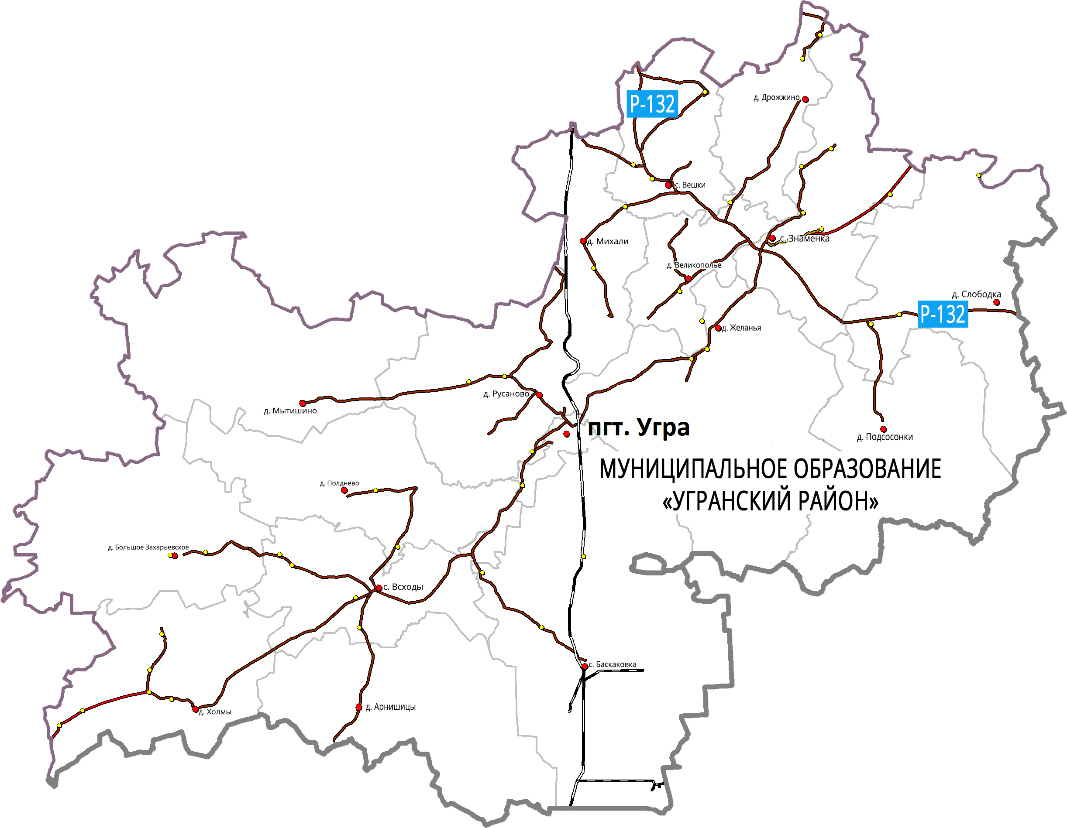       Доля населения, проживающего в населенных пунктах, не имеющих регулярного автобусного и железнодорожного сообщения с административным центром района, в общей численности населения  района составляет 6,1 %.На территории района  перевозку  пассажиров  осуществляет ООО «Угранское коммунальное предприятие» по  5  пригородными  маршрутами.  Данная организация  по перевозке  пассажиров по пригородным маршрутам выбрана на основании  размещения  муниципального заказа путем запроса котировок. В рамках реализации подпрограммы «Создание условий для предоставления транспортных услуг населению и организации транспортного обслуживания между поселениями в границах муниципального образования «Угранский район» Смоленской области на  2014-2020 годы»  ООО «Угранское коммунальное предприятие» возмещаются затраты связанные с оказанием услуг по осуществлению пассажирских перевозок.1.2.6. Развитие малого и среднего предпринимательства       Деятельность субъектов малого предпринимательства оказывает существенное влияние на развитие экономики муниципального образования.  В 2017 году число субъектов малого и среднего предпринимательства, согласно данным Единого реестра субъектов малого и среднего предпринимательства, составило  247 единиц,  из них 81  предприятие  и  166 индивидуальных  предпринимателей. Структура субъектов малого и среднего предпринимательства по сферам деятельности, %      Большинство субъектов малого предпринимательства  района заняты в сфере торговли. В районе действует 71 точка розничной торговли.       Сельским хозяйством в 2017 году занималось 12 малых предприятий и 10 индивидуальных предпринимателей.      Деревообработкой и лесозаготовками занимались 6 предприятий и 7 индивидуальных предпринимателей.     Услуги по общественному питанию в 2017 году оказывали 3 субъекта предпринимательства.      Субъекты малого и среднего предпринимательства являются плательщиками следующих налогов:- единый налог на вмененный доход – в 2017 году поступления составили 1918,3 тыс. рублей, на 15 % меньше чем в 2016 году;- единый сельскохозяйственный налог – в 2017 году поступления составили 140,9  тыс. рублей, что в 4 раза превысило прошлогодний уровень;- платежи по патентной системе налогообложения в 2017 году составили 531,9 тыс. рублей, что на 22 % больше чем в 2016 году.   - упрощенная система налогообложения – в 2017 году поступления в бюджеты всех уровней  составили 7580,0 тыс. рублей, что в 1,8 раза превышает уровень 2016 года;        В рамках подпрограммы «Развитие субъектов малого и среднего предпринимательства в муниципальном образовании «Угранский район» Смоленской области на 2014-2020 годы», ежегодно,  субъектам малого и среднего предпринимательства, осуществляющим деятельность на территории района,  предоставляется субсидия на развитие бизнеса. В течение года  субъектам малого и среднего предпринимательства  оказывается  индивидуальная консультативная помощь, а также проводятся совещания, где в том числе, освещаются и вопросы по видам и формам поддержки, юридическим лицам и индивидуальным предпринимателям.        В отчетном году Угранский район принял участие в открытом региональном этапе Конкурса среди муниципальных образований на успешную практику поддержки предпринимательства и улучшения инвестиционного климата  в рамках III Смоленского регионального социально-экономического форума «Территория развития». По результатам конкурса, Угранский район занял 3 место в номинации «Прозрачность при осуществлении закупок» и стал финалистом в номинации «Лучшая муниципальная практика поддержки предпринимательства и улучшения инвестиционного климата»1.2.7.Развитие социальной сферыОбразованиеСистема образования Угранского  района представлена  9 образовательными учреждениями: 6 школ, 2 детских сада, 1 ДДТ.Динамика численности учащихся школ и воспитанников детских садов        Детские сады  посещают 239 детей. Во всех дошкольных учреждениях ведется кружковая работа, согласно разработанным планам, в которых занимаются 112 воспитанников. Для категории воспитанников, которые по тем или иным причинам не посещают детский сад, в детском саду "Катюша»" работает консультационный центр. Родители таких детей могут  получить квалифицированную помощь всех категорий специалистов дошкольного образования при личном приеме или по телефону. Важной составляющей доступности дошкольного образования для всех категорий граждан является размер родительской платы за ребенка в детском саду.   Родительская плата на протяжении года не изменялась.      Численность учащихся в школах района на 01 сентября 2017 года составила 621 человек. В 2017 году 2 выпускника  11-ых классов района получили аттестат с отличием и были награждены медалью «За особые успехи в учении».       В 2017 году показатель «Доля муниципальных общеобразовательных учреждений, соответствующих современным требованиям обучения, в общем количестве муниципальных общеобразовательных учреждений» увеличился до 100 %. согласно комплексу мер по модернизации общего образования и национальной образовательной инициативы «Наша новая школа».      С целью сохранения и укрепления здоровья школьников  организовано горячее питание в общеобразовательных учреждениях района. Качественное горячее питание  получают 60% обучающихся -  в виде завтраков, 5% - в виде обедов, 18% - двухразовое горячее питание (школьники групп продленного дня, дети из малообеспеченных и многодетных семей, дети, находящиеся под опекой, в приемных  семьях).       В общеобразовательных учреждениях проводится ежегодная диспансеризация учащихся. Введен третий час физической культуры. В образовательных учреждениях проводятся Дни здоровья.  В каникулярное время при общеобразовательных учреждениях  функционировали   лагеря с дневным пребыванием детей, на базе  которых отдохнули  112  школьников.       В рамках реализации  муниципальной программы «Развитие образования в муниципальном образовании «Угранский район» Смоленской области на 2014-2020 годы»  в 2017 году в общеобразовательных учреждениях были проведены следующие мероприятия: 1.  Улучшение инфраструктурного  и материально-технического обеспечения 2.  Обеспечение безопасности в общеобразовательных учреждения  3.  Оздоровление детей        Фонды школьных библиотек ежегодно пополняются. Укомплектованность учебниками составляет - 100%. В  общеобразовательных учреждениях района  имеется 9 единиц специализированного автотранспорта, что позволяет обеспечить централизованный подвоз детей к общеобразовательным учреждениям (137 детей по 13 маршрутам). Все школьные автобусы оборудованы спутниковой системой ГЛОНАСС,  установлены тахографы.      Проводится работа по развитию технической основы современных информационных образовательных технологий. Во всех школах района действует сеть Интернет.  Культура      Сеть учреждений культуры включает 16 учреждений культурно-досугового типа, 16 библиотек,  3 музея и Детскую школу искусств.     В 2017 году уровень фактической обеспеченности клубами и учреждениями клубного типа составляет 100 % от нормативной потребности, библиотеками – 100,0 % .     В 2017  году учреждениями культуры было проведено 2691 мероприятие, в которых приняло участие 123605 человек.      Дополнительное образование в сфере культуры в районе осуществляет  Муниципальное бюджетное  учреждение  дополнительного образования «Угранская Детская  школа искусств». В школе обучаются 113детей. Школа ведет активную работу по направлению эстетического, нравственного и патриотического воспитания детей. Принимает участие в различных международных, областных, районных фестивалях, конкурсах и выставках.     В  2017 году обучающиеся школы приняли участие:  -  Областном фестивале – конкурсе  «Радуга талантов»;-  Районном литературно-художественном  конкурсе, посвященном 125-летию со дня рождения писателя И. С. Соколова-Микитова.-  II Международном  конкурсе по видеозаписям «Родина Побед»;-  Конкурсе-выставке  «Новогодняя палитра»    Лауреатами и дипломантами  стали   25 обучающихся.     С целью выявления юных дарований,  проводится работа, дающая возможность талантливым детям  проявить свои творческие способности, принимая участие в конкурсах, фестивалях и т.д. В прошедшем  году дети из Угранского района приняли участие и заняли призовые места не только в областных конкурсах, но и международных и всероссийских.Одним из главных направлений деятельности  учреждений культуры  является работа с детьми и молодёжью. Приоритетной задачей в этом виде деятельности  является  патриотическое воспитание подрастающего поколения и молодёжи.       Учреждениями культуры проводится активная пропаганда высоконравственных ценностей семейных отношений, т.к. крепкая семья-это залог процветания страны в целом. Так стали популярны районные спартакиады сельских поселений, которые проходят два раза в год, а также традиционные областные  и районные культурно-спортивные фестивали  «Папа, мама, я – спортивная семья».      В марте 2017 г., в спортивном зале  муниципальной Угранской средней школы прошел областной культурно-спортивный фестиваль спортивных семей «Папа, мама, я  - спортивная семья». Фестиваль собрал 25 семей  Смоленской области: из Угранского района,  г. Вязьмы,  г. Сычевки, с. Новодугино,  г. Дорогобужа,  г. Десногорска,  г. Сафоново,  с. Темкино,  г. Смоленска,  с. Холм-Жирки, а также из г. Юхнова Калужской области и г. Балашихи  Московской области    Для занятий физической культурой и спортом на территории района имеется 29 спортивных сооружений, из них 1  спортивное ядро, 4 спортзала, 12 площадок, 7 полей, 1 тир и 4 приспособленных помещения.     В 2017 году численность населения, систематически занимающегося физической культурой и спортом, составила 1737 человек или 23,1 % населения, что на 1,3 процентных пункта выше уровня 2016 года.      За 2017 год было проведено 64 районных спортивных соревнований, в которых приняло участие 2521 человек.Здравоохранение     С 2011 года, Угранская районная больница стала областным учреждением.В 2017  году  амбулаторно-поликлиническую помощь оказывали 1 поликлиника  на 100 посещений в смену, 2 амбулатории (Всходская и Знаменская) на 25 посещений каждая и 14 ФАПов. Численность врачей составила 15 человек, численность среднего медперсонала   47  человек. Количество коек в ОГБУЗ «Угранская ЦРБ» в 2017 году составляла 50 единиц, из них  30 – коек круглосуточного пребывания и 20  дневного пребывания.      Ежегодно, в отдалённые населённые пункты выезжает медицинский автопоезд. Цель его — предоставление квалифицированной качественной и доступной медицины жителями района. В 2017 году в результате работы медицинского автопоезда прошли обследование и получили необходимые рекомендации 295 человек.     SWOT-анализ социально-экономического положения муниципального образования – Угранский  район Смоленской областиРАЗДЕЛ II.Стратегические цели и задачи развития муниципальногообразования «Угранский район Смоленской области. Целевые показатели.2.1. Определение миссии и приоритетных направлений развития муниципального образования « Угранский район» Смоленской области      Анализ основных показателей социально-экономического развития Угранского района и оценка существующих проблем свидетельствуют о необходимости формирования комплексных подходов к дальнейшему развитию экономики  и социальной сферы.Поэтому одной из важнейших задач становится определение Стратегии социально-экономического развития на период до 2025 года.         Миссией муниципального образования является устойчивое повышение благосостояния и качества жизни населения, обеспечиваемое развитием экономики, улучшения среды проживания,  развития жилищно-коммунального хозяйства  и развития социальной сферы.Стратегические задачи2.1.1. Развитие социальной сферы    Развитие человеческого потенциала – главный ориентир при осуществлении любых стратегических преобразований в районе и как ключевой фактор инновационного развития.Направление: Улучшение демографической ситуации.Цель - стабилизация численности населения Угранского района и формирование предпосылок к последующему демографическому росту.Задача 1. Обеспечение роста рождаемости.Мероприятия:создание условий для обеспечения жильем молодых семей;оказание адресной помощи многодетным семьям и семьям, имеющим           одного родителя;обеспечение доступности и развитие системы услуг дошкольного образования;организация отдыха и оздоровления детей;повышение статуса семьи, роли материнства и семейных ценностей через средства массовой информации, социальную рекламу;Задача 2. Увеличение продолжительности жизни, снижение смертности населения.Мероприятия:- регулярное проведение диспансеризации населения, профилактика заболеваний;-  снижение уровня аварийности на дорогах и травматизма при дорожно-транспортных происшествиях;-   снижение младенческой смертности за счет укрепления репродуктивного здоровья родителей и совершенствования системы здравоохранения;-    снижение масштабов смертности граждан трудоспособного возраста путем внедрения комплекса мер, направленных на уменьшение травматизма на производстве;-    реализация комплекса мер по борьбе с болезнями, носящими социальный характер (наркомания, алкоголизм, туберкулез и другие);- пропаганда здорового образа жизни, развитие массовой физической культуры, формирование эффективной системы физкультурно-спортивного воспитанииЗадача 3. Стимулирование миграционного прироста Мероприятия:- совершенствование управления миграционными процессами в целях снижения дефицита трудовых ресурсов, необходимых для удовлетворения  потребностей экономики; - содействие в реализации проектов по созданию высокотехнологичных производств и строительству объектов социальной инфраструктуры с целью создания возможностей для привлечения высококвалифицированных кадров.      Основным инструментом достижения целей данного направления является участие хозяйствующих субъектов Угранского района в реализации мероприятий федеральных, региональных и муниципальных программ.Программы:1. Муниципальная программа «Обеспечение жильем молодых семей» на 2015-2020 годы»2.  Подпрограмма «Обеспечение безопасности дорожного движения в муниципальном образовании «Угранский район» Смоленской области» на 2014-2020 годы  муниципальной  программы  «Развитие дорожно-транспортного комплекса в муниципальном образовании «Угранский район» Смоленской области» на 2014-2020 годы3. Подпрограмма «Развитие физической культуры и спорта в муниципальном образовании «Угранский район» Смоленской области на 2014 -2020 годы муниципальной программы «Развитие культуры и туризма в муниципальном образовании «Угранский район» Смоленской области» на 2014-2020 годы4. Муниципальная программа «Комплексные меры противодействия незаконному обороту наркотиков в муниципальном образовании «Угранский район» Смоленской области» на 2016-2020 годы5. Муниципальная программа «Приоритетные направления демографического развития муниципального образования «Угранский район» Смоленской области» на 2015-2020 годыЦелевые индикаторыНаправление:  Развитие сферы образования.      Комплексное развитие системы образования -  важный фактор экономического и социокультурного развития муниципального образования «Угранский район» Смоленской областиЦель - обеспечение доступности и качества общего и дополнительного образования детей. Задача 1. Развитие системы дошкольного образования, обеспечивающей доступность качественных образовательных услуг.Мероприятия:-  организация внедрения федеральных государственных образовательных стандартов дошкольного образования;-  организация   выполнения   федеральных   государственных   требований   кусловиям реализации основной общеобразовательной программы дошкольного образования;- укрепление здоровья детей;-  повышение качества подготовки детей к школе;-строительство современных зданий дошкольных образовательных организаций;-   создание дополнительных мест в помещениях действующих муниципальных бюджетных дошкольных образовательных учреждений; -   проведение капитального ремонта детских садов.Задача 2. Развитие системы общедоступного, бесплатного, качественного общего образования.Мероприятия:-  создание условий для развития инновационной инфраструктуры в сфере образования района, содействие формированию эффективного рынка образовательных услуг;- дальнейшее развитие учебно-материальной базы образовательных учреждений;-  внедрение и реализация в системе образования новых информационных сервисов, технологий, дистанционного обучения, электронных образовательных ресурсов;- создание условий для развития творческого потенциала педагогов и руководящих работников, внедрение новых механизмов их мотивации;- выявление факторов, влияющих на повышение или снижение качества образования- организация внедрения федеральных государственных образовательных стандартов начального общего, основного общего, среднего общего образования;- организация выполнения требований к условиям реализации основных общеобразовательных программ начального общего, основного общего, среднего общего образования.Задача 3. Развитие и поддержка учреждений дополнительного образования.Мероприятия:укрепление материально-технической базы учреждений дополнительного образования. организация и проведение городских конкурсов, фестивалей, спортивных мероприятий;участие одаренных детей, творческих коллективов, юных спортсменов в областных, региональных, всероссийских и международных конкурсах и соревнованиях.увеличение охвата учащихся дополнительным образованиемЗадача 4. Создание условий для полноценного отдыха и оздоровления детей и подростков в каникулярное время.Мероприятия:увеличение количества мест в детских оздоровительных образовательных учреждениях и на летних площадках;организация работы оздоровительных лагерей с дневным пребыванием детей на базе общеобразовательных школ;улучшение материально-технической базы детского оздоровительно-образовательного центра и лагерей с дневным пребыванием детейПрограммы:- подпрограмма «Развитие дошкольного образования в муниципальном образовании «Угранский район» Смоленской области» на 2014-2020 годы муниципальной программы «Развитие образования в муниципальном образовании «Угранский район» Смоленской области» на 2014-2020 годы-  подпрограмма «Развитие общего образования в муниципальном образовании «Угранский район» Смоленской области    на 2014-2020 годы» муниципальной программы «Развитие образования в муниципальном образовании «Угранский район» Смоленской области» на 2014-2020 годы- подпрограмма «Предоставление дополнительного образования Домом детского творчества на 2014-2020 годы»Целевые индикаторыНаправление: Развитие сферы культуры.        Развитие культурного потенциала и сохранение культурного наследия района, обеспечение преемственности развития культуры наряду с поддержкой многообразия культурной жизни и культурных инноваций, поддержка и развитие культуры как сферы духовной жизни людей является одним из приоритетных направлений устойчивого развития Угранского  района в долгосрочной перспективе.Цель - формирование инфраструктуры культуры, сохранение и развитие культурно-исторического наследияЗадача 1. Совершенствование организации культурно-массовой работы.Мероприятия:-создание условий для раскрытия творческих способностей жителей района;- создание условий для массового отдыха различных категорий населения в Угранском районе;- организация поддержки творческих исполнительских навыков и достижений через участие учреждений культуры, творческих коллективов, солистов в мастер-классах, фестивалях, конкурсах и других мероприятиях;- внедрение современных методов и технологий, отвечающих разнообразным потребностям посетителей;- укрепление материально-технической базы муниципальных учреждений культуры;- пропаганда достижений культуры и искусства посредством организации и проведения крупных  праздников, разнообразных конкурсов и фестивалей.Задача 2. Организация предоставления дополнительного образования в сфере культуры.Мероприятия:- осуществление целенаправленного обучения детей и подростков различным видам искусства;- обеспечение создания благоприятных условий для разностороннего развития личности, сохранение культурных традиций Смоленщины;- повышение качества предоставления образовательных услуг в учреждениях дополнительного образования;- укрепление материально-технической базы школ.Задача 3. Сохранение исторического наследия.Мероприятия:- ведение реестра объектов культурного наследия;- инвентаризация и оформление права муниципальной собственности на объекты культурного наследия;организация и проведение ремонтно-реставрационных мероприятий на объектах культурного наследия;- соблюдение требований безопасности в отношении объектов культурного наследия;Программы:-   Подпрограмма «Развитие музейного дела в муниципальном образовании «Угранский район» Смоленской области на 2014-2020 годы»  муниципальной  программы  «Развитие культуры и туризма в муниципальном образовании «Угранский район» Смоленской области» на 2014-2020 годы- Подпрограмма «Развитие библиотечного дела в муниципальном образовании «Угранский район» Смоленской области  на 2014-2020 годы»  муниципальной программы  «Развитие культуры и туризма в муниципальном образовании «Угранский район» Смоленской области» на 2014-2020 годы- Подпрограмма «Организация культурно-досуговой деятельности в муниципальном образовании «Угранский район» Смоленской области на 2014-2020 годы»  муниципальной программы  «Развитие культуры и туризма в муниципальном образовании «Угранский район» Смоленской области» на 2014-2020 годы- Подпрограмма «Развитие дополнительного образования детей в сфере культуры и искусств в муниципальном образовании «Угранский район» Смоленской области на 2014-2020 годы  муниципальной  программы «Развитие культуры и туризма в муниципальном образовании «Угранский район» Смоленской области» на 2014-2020 годы.Целевые индикаторыНаправление:  Развитие физической культуры и спорта.Цель - создание условий для укрепления здоровья населения путем развитияинфраструктуры спорта, популяризации массового и профессионального спорта и приобщения  различных слоев общества к регулярным занятиям физической культурой и спортомЗадача 1. Обеспечение развития массовой физической культуры и спорта, увеличение числа людей, регулярно занимающихся физической культурой и спортом.Мероприятия: - создание условий для организации физкультурно-спортивной работы по месту жительства населения- обеспечение доступности широких масс населения на спортивные сооружения, в том числе инвалидов и лиц с ограниченными возможностями в здоровье-  совершенствование пропаганды здорового образа жизни-  развитие массовости физкультурного и спортивного движения (проведение спартакиад, спортивных фестивалей, игр, турниров, туристских слетов, спортивных мероприятий)Задача2. Развитие инфраструктуры физической культуры и спортаМероприятия:-развитие инфраструктуры для занятий массовым спортом в образовательных учреждениях и по месту жительства, расширение количества спортивных сооружений-осуществление комплекса мер по материально-техническому оснащению и кадровому обеспечению сферы физической культуры и спорта- укрепление материально-технической базы и развитие инфраструктуры спорта- реконструкции действующих спортивных объектов, строительства современных спортивных объектов, в том числе физкультурно-оздоровительных комплексов, оснащения физкультурно-оздоровительных учреждений современным спортивным инвентарем и оборудованием.Программы:      Подпрограмма «Развитие физической культуры и спорта в муниципальном образовании «Угранский район» Смоленской области на 2014 -2020 годы муниципальной программы  «Развитие культуры и туризма в муниципальном образовании «Угранский район» Смоленской области» на 2014-2020 годы.Целевые индикаторыНаправление: Развитие туризма.Цель – формирование и развитие в границах района высокоэффективной иконкурентоспособной туристическо-рекреационной отрасли, обеспечивающей с одной стороны широкие возможности для удовлетворения разнообразных потребностей граждан в туристско-рекреационных услугах и вклад в социально-экономическое развитие района за счет увеличения доходной части бюджета, притока инвестиций, увеличения рабочих мест, и сохранения и рационального использования культурно-исторического и природногоЗадача1. Содействие развитию туристской инфраструктуры Мероприятия:-   улучшение имиджа и организация активного продвижения туристического потенциала-  поддержка инвестиционных проектов, направленных на развитие туризма-  проведение фестивалей и ярмарок- организация и проведение мастер-классов, выставок изделий народных художественных промыслов и сувенировЗадача 2. Развитие событийного туризма в Угранском районеМероприятия:-  проведение ежегодного песенно-поэтического фестиваля «Катюша», на родине поэта М.В. Исаковского-  проведение других фестивалей и ярмарокЗадача 3. Сохранение исторического наследия.Мероприятия:-  соблюдение требований безопасности в отношении объектов культурного наследия;-  восстановление на исторических территориях утраченных или нарушенных элементов исторической планировки, застройкиПрограммы:Подпрограмма «Развитие внутреннего и въездного туризма в муниципальном образовании «Угранский район» Смоленской области на 2014 -2020 годы муниципальной программы  «Развитие культуры и туризма в муниципальном образовании «Угранский район» Смоленской области» на 2014-2020 годы.Целевые индикаторы2.1.2  Создание условий для комфортного проживания гражданНаправление: Развитие  транспортной инфраструктурыЦель - удовлетворение потребностей населения Угранского района в услугах общественного транспорта.Задача 1. Повышение качества транспортных услуг, предоставляемых населениюМероприятия:- улучшение качества услуг жителям по перевозке пассажиров автомобильным транспортом общего пользования;- оптимизация графиков движения  пассажирского транспорта на муниципальных маршрутах-   приобретение транспортных средств, соответствующих современным требованиям;-   поэтапное повышение качества транспортных услуг;Задача2. Совершенствование и развитие	действующей инфраструктуры муниципальных транспортных пассажирских предприятий.   - обеспечение устойчивого и безопасного функционирования транспортной инфраструктуры и транспорта общего пользования;-   снижение транспортных издержек в экономике;- повышение комплексной безопасности и устойчивости транспортной системы;-   улучшение инвестиционного климата и развитие рыночных отношений на транспорте.Задача 3. Обеспечение равного доступа к услугам жителей всех населенных пунктовМероприятия:- приобретение транспортных средств, адаптированных для перевозки инвалидов и других маломобильных групп населения- обустройство дорог и приведение автомобильных дорог общего пользования местного значения в соответствие установленным нормативным требованиям- удовлетворение спроса населения в пассажирских перевозках, включая отдельные категории граждан- осуществление мероприятий по реконструкции существующих автомобильных дорог, обеспечения круглогодичной связи практически всех населенных пунктов сетью дорог общего пользования с твердым покрытиемПрограммы:Подпрограмма «Создание условий для предоставления транспортных услуг населению и организации транспортного обслуживания между поселениями в границах муниципального образования «Угранский район» Смоленской области на  2014-2020 годы» муниципальной  программы «Развитие дорожно-транспортного комплекса в муниципальном образовании «Угранский район» Смоленской области» на 2014-2020 годыПодпрограмма «Обеспечение безопасности дорожного движения в муниципальном образовании «Угранский район» Смоленской области» на 2014-2020 годы муниципальной  программы «Развитие дорожно-транспортного комплекса в муниципальном образовании «Угранский район» Смоленской области» на 2014-2020 годы.Целевые индикаторыНаправление: Повышение эффективности управления муниципальным имуществом.Муниципальное имущество наряду с налоговыми поступлениями является одной из важнейших составляющих экономической основы местного самоуправления. Эффективное использование муниципального имущества позволяет решить две основные задачи местной власти: экономическую (повышение доходов бюджета) и социальную (развитие социальной инфраструктуры).Цель - обеспечение получения  доходов от использования муниципального имущества, вовлечение максимального количества объектов муниципальной собственности в процесс управления, оптимизация состава муниципального имущества.Задача 1. Оптимизация состава муниципального имущества и совершенствование системы его учетаМероприятия:-  приватизация имущества-  оптимизация количества муниципальных предприятий путемакционированияреорганизацииликвидации- выявление нерационально используемого муниципального имущества с целью его перераспределения и вовлечения его в хозяйственный оборот с большей эффективностью;-  постановка  на  кадастровый  учет  и  регистрация  права  муниципальной собственности на объекты недвижимости, включенные или подлежащие включению в Реестр муниципального имущества.Задача 2. Обеспечение получения доходов от использования имущества, находящегося в муниципальной собственностиМероприятия:- передача объектов недвижимости в долгосрочную аренду- передача муниципального имущества по концессионным соглашениям;- снижение задолженности по арендной плате- повышение коммерческой привлекательности муниципальной собственности путем проведения капитальных ремонтов недвижимого имущества, оборудования помещений приборами учета электроэнергии и водоснабженияЗадача 3. Повышение эффективности управления муниципальным имуществомМероприятия:- обеспечение финансовой устойчивости, платежеспособности, рентабельной работы муниципальных предприятий и хозяйственных обществ и предупреждение их банкротства- обеспечение выполнения плановых показателей поступления арендной платы за пользование муниципальным имуществом в доход бюджета- получение доходов от внебюджетной деятельности казенных предприятий- усиление контроля  над деятельностью руководителей муниципальных предприятий и учреждений и самих предприятий и учрежденийПрограмма:Муниципальная программа «Повышение эффективности управления муниципальным имуществом муниципального образования «Угранский район» Смоленской области на 2018-2022 годыЦелевые индикаторыНаправление: Развитие сферы ЖКХ.Ключевыми направлениями развития жилищной сферы является повышение уровня благоустройства населенных пунктов, качества предоставляемых жилищных и коммунальных услуг, внедрение энергосберегающих технологий.Цель – обеспечение бесперебойного качественного предоставления жилищно-коммунальных услуг.Задача 1. Модернизация и реконструкция коммунальной инфраструктуры района.Мероприятия:-  развитие систем инженерной инфраструктуры, сочетая централизованные и локальные источники инженерного обеспечения, решение вопросов обеспечения земельными участками для строительства жилья и объектов социальной инфраструктуры-  модернизация существующих инженерно-технических сетей-  проведение мероприятий по повышению надежности работы системы теплоснабжения-  внедрение энергосберегающих технологий, повышающих эффективность выработки и транспортировки тепловой энергии -  снижение уровня износа объектов коммунальной инфраструктуры. -  снижение количества аварий на инженерных сетях. Задача 2. Оптимизация деятельности отрасли ЖКХ.Мероприятия:-  внедрение конкуренции на уровне подрядных организаций-  привлечение частных инвесторов в жилищно-коммунальное хозяйство за счет  создания экономически привлекательных условий- оснащение предприятия ЖКХ современной качественной техникой, в частности уборочной, машинами для вывоза мусора, оборудованием для быстрой замены трубопроводов, изготовленных из полипропилена, современными машинами для прочистки внутридомовой и наружной канализации-   привлечение  в  жилищно-коммунальную  отрасль  квалифицированных кадров-  повышение квалификации производственного и управленческого персонала, работающего в сфере ЖКХ, за счет организации дополнительного обучения и курсов повышения квалификации персонала-  создание единой общедоступной информационной системы управления многоквартирными домами-  разработка системы контроля за качеством предоставления жилищно-коммунальных услуг населению.Задача 3. Повышение энергетической безопасности и качества снабжения потребителей энергетическими ресурсами.Мероприятия:-   упорядочение тарифной политики, обеспечение при этом социальной защиты населения-   внедрение энергосберегающих технологий в жилищно-коммунальном хозяйстве-  развитие системы тепло- и энергоснабжения города в объёмах, необходимых для максимального покрытия перспективных нагрузок без ограничения потребителей-   увеличение мощности и надежности объектов, используемых в сфере водоснабжения и водоотведения-   разработка и поэтапная реализация программы повышения энергетической безопасностиПрограммы:Муниципальная программа «Создание условий для обеспечения качественными услугами ЖКХ населения муниципального образования «Угранский район» Смоленской области  на 2014-2020 годы».Муниципальная программа «Энергосбережение и повышение энергетической эффективности на 2016-2018 годы на территории муниципального образования «Угранский район» Смоленской области».Целевые индикаторыНаправление: Развитие улично-дорожной сети Цель - создание комфортных и безопасных условий за счет совершенствования и развития улично-дорожной сети.Задача 1. Создание комфортных и безопасных условий для участников дорожного движенияМероприятия:-строительство, реконструкция, техническое перевооружение нерегулируемых пешеходных переходов искусственными дорожными неровностями,  -  разработка схемы дислокации дорожных знаков Угранского района Смоленской области-  приобретение и установка дорожных знаков согласно схемы дислокации дорожных знаков Задача 2. Организация содержания, ремонта автомобильных дорог  местного значения на территории Угранского районаМероприятия:-  организация работ по содержанию и ремонту автомобильных дорог местного значения, в целях доведения их транспортно-эксплуатационного состояния до нормативных требований-    разработка проектно-сметной документации на проведение капитального ремонта дорог, контроль за его выполнением- увеличение пропускной способности  улиц и дорог в результате восстановления дорожного покрытия-   повышение качества дорожных работ-   повышение прочности дорожных покрытий за счет проведения плановых и текущих ремонтов, финансируемых из средств местного бюджетаЗадача 3. Развитие транспортной инфраструктуры.Мероприятия: Строительство автомобильных дорог в сельских поселениях:строительство автодороги Ломенка-Староселье строительство автодороги Дрожжино-Дмитровка-Станиностроительство автодороги Большевицы-Дубки-Выгорьстроительство автодороги  Слободка-ЛоменкаПрограммы:Подпрограмма «Развитие автомобильных дорог местного значения и улично-дорожной сети в муниципальном образовании «Угранский район» Смоленской области на 2014-2020 годы» муниципальной программы «Развитие дорожно-транспортного комплекса в муниципальном образовании «Угранский район» Смоленской области» на 2014-2020 годы.Подпрограмма «Создание условий для предоставления транспортных услуг населению и организации транспортного обслуживания между поселениями в границах муниципального образования «Угранский район» Смоленской области на  2014-2020 годы» муниципальной программы «Развитие дорожно-транспортного комплекса в муниципальном образовании «Угранский район» Смоленской области» на 2014-2020 годы.Подпрограмма «Обеспечение безопасности дорожного движения в муниципальном образовании «Угранский район» Смоленской области» на 2014-2020 годы» муниципальной программы «Развитие дорожно-транспортного комплекса в муниципальном образовании «Угранский район» Смоленской области» на 2014-2020 годы.Целевые индикаторы2.1.3. Развитие экономикиНаправление: Улучшение инвестиционного климатаКлючевыми приоритетами в экономике муниципального образования  Угранский  район являются повышение инвестиционной привлекательности района, активная поддержка эффективных инвестиционных проектов по производству конкурентоспособной продукции, совершенствование механизма привлечения инвестиций, формирование инвестиционной инфраструктуры муниципального образования.Цель – создание благоприятных условий для предпринимательской и инвестиционной деятельности на территории районаЗадача 1. Создание благоприятной административной среды для инвестицийМероприятия:-  создание страницы на официальном сайте Администрации муниципального образования «Угранский район» в сети Интернет обеспечивающей наглядное представление об инвестиционной привлекательности района, его инвестиционной стратегии и инфраструктуре, потенциальных направлениях инвестиций-  формирование  инвестиционных площадок, пригодных для размещения новых производств с целью обеспечения условий рационального использования земельных ресурсов -  оперативное рассмотрение инвестиционных проектов на комиссии по инвестиционной политике при Администрации муниципального образования «Угранский район»  - принятие  порядка взаимодействия Администрации муниципального образования «Угранский район» Смоленской области с субъектами инвестиционной деятельности по сопровождению инвестиционных проектов на территории района - обеспечение оперативной связи и эффективного взаимодействия инвесторов с     Администрацией Смоленской области;Задача 2. Повышение уровня конкурентоспособности районаМероприятия:- поддержание в актуальном состоянии базы данных инвестиционных площадок и инвестиционных проектов, реализуемых на территории Угранского района - распространение информации о преимуществах района (сырьевом, промышленном, туристическом, кадровом потенциале и др.),  инвестиционных проектах и предложениях, объектах инвестиционной инфраструктуры- разработка и распространение презентационных материалов о районе, отдельных инвестиционных проектов, информационно-рекламных материалов-   участие в инвестиционных семинарах, выставках, ярмарках- продвижение инвестиционного имиджа района и демонстрация привлекательной для потенциальных инвесторов характеристики экономики муниципального образования «Угранский район» Смоленской областиЗадача 3. Формирование административных и финансовых механизмов привлечения и поддержки инвестицийМероприятия:- информационно-консультационная деятельность по предоставлению инвестору требуемой информации об условиях, возможностях и перспективах инвестирования в Угранском районе; -   разработка и  совершенствование нормативных актов по     регулированию инвестиционной деятельности в районе;-  предоставление муниципальной поддержки субъектам инвестиционной деятельности, осуществляющим свою деятельность на территории города:-    предоставление льгот по аренде муниципального имущества-    предоставление прав владения и пользования муниципальными объектами       недвижимости на основе концессионного соглашения;-   оказание  Администрацией Угранского района содействия инвесторам в подборе и (или) предоставлении земельных участков для размещения объектов инвестиционной деятельности в соответствии с параметрами инвестиционного проекта;- использование механизма государственного, муниципально-частного партнерства для развития инфраструктуры и решения социальных проблем.Программы:       Подпрограмма «Повышение инвестиционного потенциала муниципального образования «Угранский район» Смоленской области» на 2014-2020 годы муниципальной программы  «Создание благоприятного предпринимательского и инвестиционного климата в муниципальном образовании «Угранский район» Смоленской области на 2014-2020 годы» Целевые индикаторыНаправление: Развитие предпринимательстваСтимулирование развития малого и среднего предпринимательства  способствует  поддержанию здоровой конкуренции и решению социальных задач, таких как создание новых рабочих мест, снижение уровня безработицы и социальной напряженности и др., включает реализацию комплекса мер, направленных как на стимулирование роста общего числа субъектов предпринимательской деятельности, так и на изменение отраслевой структуры малых и средних предприятий.Цель – формирование благоприятных условий для устойчивого функционирования и развития малого и среднего предпринимательства на территории города Угранского района.Задача 1. Увеличение количества субъектов малого и среднего предпринимательства и стимулирование их развитияМероприятия: -  организация и проведение мероприятий по вопросам расширения деловых возможностей бизнеса для предпринимателей с привлечением органов исполнительной власти различных уровней и структур поддержки малого и среднего бизнеса - пропаганда и популяризация предпринимательской деятельности  в средствах  массовой информации- организация   и   проведение   мероприятий   в   рамках   Дня   РоссийскогоПредпринимательства, направленных на повышение имиджа предпринимателя   - активизация информационной и рекламной деятельности для целей поддержки деятельности СМП.Задача 2. Создание благоприятных условий деятельности субъектов малого и среднего предпринимательстваМероприятия:-   предоставление субсидий на развитие бизнеса за счет бюджетных средств Угранского района -  предоставление преференций в виде передачи муниципального имущества без проведения торгов и применение понижающих коэффициентов для субъектов малого и среднего предпринимательства -   организация проведения конкурсов среди субъектов малого и среднего предпринимательства;- содействие субъектам малого и среднего предпринимательства в организации и участии в выставочно-ярмарочной деятельности; - привлечение Совета по малому и среднему предпринимательству при Администрации муниципального образования «Угранский район» Смоленской области  к обсуждению затрагивающих интересы СМСП правовых  актов,  рассмотрение  проектов на заседаниях Совета по малому и среднему предпринимательству.Задача 3. Создание эффективной системы поддержки малого и среднего предпринимательства, включая организационную, методическую, консультационную и информационную поддержки по спектру вопросов ведения бизнеса.Мероприятия:- совершенствование деятельности Совета по малому и среднему предпринимательству при Администрации  муниципального образования «Угранский район» Смоленской области-    организация обучающих семинаров, совещаний, деловых встреч, «мастер-классов», курсов, «круглых столов» по различным аспектам ведения бизнеса для субъектов малого и среднего предпринимательства, в том числе для начинающих и молодых предпринимателей-    оказание организационной помощи для участия в областных конкурсах по предоставлению субъектам малого предпринимательства субсидий за счет средств бюджета Смоленской области.-  взаимодействие и проведение совместных мероприятий со Смоленским региональным отделением Общероссийской общественной организации «Деловая Россия», Смоленским  региональным отделением «Опора России», Аппаратом Уполномоченного по защите прав  предпринимателей в Смоленской областиПрограммы:Подпрограмма «Развитие субъектов малого и среднего предпринимательства в муниципальном образовании «Угранский район» Смоленской области» на 2014-2020 годы муниципальной программы «Создание благоприятного предпринимательского и инвестиционного климата в муниципальном образовании «Угранский район» Смоленской области на 2014-2020 годы».Целевые индикаторыНаправление: Развитие  рынка трудаЗанятость является одним из важнейших макроэкономических показателей эффективности развития общества.Цель - обеспечение необходимой численности и качественного состава трудовых ресурсов для эффективного социально-экономического развития района, роста числа новых рабочих мест.Задача 1. Создание новых рабочих мест Мероприятия: -    поддержка инвестиционных проектов, предусматривающих    создание новых рабочих мест  - использование муниципального имущества в целях развития предпринимательской активности-    оказание финансовой поддержки (предоставление субсидий за счет средств районного бюджета) субъектам малого и среднего предпринимательства, создающим новые рабочие места;- информирование предпринимателей района, осуществляющих инвестиционные проекты, о мерах поддержки за счет средств бюджетов всех уровней.Задача 2. Развитие кадрового потенциалаМероприятия: -   содействие работодателям в подборе необходимых работников -   профессиональное обучение и дополнительное профессиональное образование безработных граждан - организация профессионального обучения и дополнительного профессионального образования женщин в период отпуска по уходу за ребенком до достижения им возраста трех лет- организация профессионального обучения и дополнительного профессионального образования незанятых граждан, которым в соответствии с законодательством Российской Федерации назначена трудовая пенсия по старости, стремящимся возобновить трудовую деятельностьЦелевые индикаторыIII. РЕАЛИЗАЦИЯ СТРАТЕГИИ СОЦИАЛЬНО-ЭКОНОМИЧЕСКОГО РАЗВИТИЯ МУНИЦИПАЛЬНОГО ОБРАЗОВАНИЯ «УГРАНСКИЙ РАЙОН» СМОЛЕНСКОЙ ОБЛАСТИ ДО 2025 ГОДА     В современных условиях развития местного самоуправления в Российской Федерации муниципальные образования должны иметь четкие представления о функциях, которые они будут выполнять в будущем,  приоритетах их развития. Ведь от правильности стратегического выбора муниципального образования зависит, в конечном счете, качество жизни населения, проживающего на территории района.    Устойчивое развитие муниципального образования «Угранский район» Смоленской области будет осуществляться посредством развития всех сторон и сфер жизнедеятельности района, определенных стратегическими задачами и основными направлениями деятельности органов местного самоуправления.             Реализация Стратегии социально-экономического развития Угранского района до 2025 года должна осуществляться в координации с Концепцией долгосрочного социально-экономического развития Российской Федерации на период до 2020 года и Стратегией социально-экономического развития Смоленской области до 2020 года, Инвестиционной стратегией Смоленской области до 2025 года, а также с документами территориального планирования.     Реализация Стратегии заключается в выполнении и использовании полномочий органов местного самоуправления в части управления социально-экономическим развитием района для достижения поставленных стратегических целей и включает:действия	органов местного самоуправления  по развитию экономических видов деятельности;действия по развитию социальной сферы;действия по комплексному развитию систем коммунальной инфраструктуры;действия по развитию предпринимательской инфраструктуры на территории района.Реализацию Стратегии планируется осуществлять посредством:- обеспечения связи стратегического и бюджетного планирования; - выделения этапов реализации Стратегии;- детализации Стратегии в конкретные действия по ее реализации в виде муниципальных  программ, непрограммных мероприятий и инвестиционных проектов;- переноса стратегических действий в планы деятельности структурных подразделений Администрации района на очередной финансовый год и плановый период;- установления очередности реализации муниципальных программ, непрограммных мероприятий и инвестиционных проектов и координации реализации Стратегии между исполнителями мероприятий.Механизм реализации  включает:- разработку и корректировку программ развития секторов экономики и социальной сферы в соответствии с приоритетами Стратегического развития и предложенными перечнями мероприятий;- формирование плана реализации мероприятий на очередной финансовый год, бюджетных заявок на финансирование объектов и мероприятий из бюджетов разного уровня, обоснований для отбора первоочередных объектов, финансируемых в рамках программ развития отдельных секторов экономики и социальной сферы района;- контроль за эффективным и целевым использованием бюджетных средств;- подготовку предложений по актуализации подпрограмм в соответствии с приоритетам социально-экономического развития района и поселений;- разработку комплекса мер по привлечению финансовых, кредитных, материальных и других видов ресурсов;- мониторинг хода реализации мероприятий;- анализ количественных и качественных параметров состояния и развитиятерриториально-хозяйственной системы района и поселений, подготовку соответствующих предложений, в том числе по совершенствованию законодательной и нормативно-правовой базы, необходимой для реализации Стратегии.      Участие в реализации мероприятий государственных программ и национальных приоритетных проектов позволит привлекать средства федерального и областного бюджетов, фонда содействия реформированию жилищно – коммунального хозяйства, дорожного фонда для комплексного и эффективного решения проблем в области социально-экономического развития муниципального образования «Угранский район» Смоленской области. В рамках реализации мероприятий муниципальных программ в районе осуществляются поддержка и развитие образования, культуры, физической культуры и спорта, агропромышленного комплекса, жилищного строительства и транспортной инфраструктуры, обеспечивается безопасность населения и территории.        Для увеличения объемов средств, выделяемых из федерального и областного бюджетов, фонда содействия реформированию жилищно – коммунального хозяйства, для реализации мероприятий муниципальных программ, действующих на территории района, и повышения эффективности их использования, необходимо:-   обеспечивать своевременную и качественную разработку проектно-сметнойдокументации по стройкам и объектам- осуществлять качественное формирование бюджетных заявок на ассигнования из федерального и областного бюджетов- своевременно представлять муниципальным заказчикам необходимую документацию для заключения муниципальных контрактов (договоров) на финансирование мероприятий муниципальных программ, а также отчетность об освоении данных средств- выполнять положения соглашений (договоров) в части обеспечения софинансирования мероприятий из бюджета района;IV.  МОНИТОРИНГ РЕАЛИЗАЦИИ СТРАТЕГИИ МУНИЦИПАЛЬНОГО ОБРАЗОВАНИЯ      Принципиально важным для реализации Стратегии социально-экономического развития района является организация регулярного мониторинга. Система мониторинга реализации Стратегии является специально организованной и постоянно действующей системой наблюдения, сбора информации, анализа, контроля и оценки результатов социально-экономического развития района. В ходе мониторинга решаются следующие задачи:организация наблюдения, получение достоверной и объективной информации о тенденциях развития, выявление факторов и причин, вызывающих тот или иной характер протекания социально-экономических процессов в районе;оценка степени достижения намеченных целей и задач развития, достаточности ресурсов для этого и необходимости корректировки целей развития района, анализ степени реализации мер, их уточнение и корректировка;среднее и долгосрочное прогнозирование параметров реализации стратегии, выработка рекомендаций по управлению на основе анализа текущих характеристик и прогнозных ориентиров развития.    Непременным условием функционирования системы мониторинга реализации стратегии является регулярное информирование общественности о его результатах и о конкретных мерах реагирования структур муниципального управления на тенденции изменения характеристик социально-экономического положения района.    Полученная в процессе мониторинга информация позволяет органам власти района адекватно оценивать эффективность проводимой социально-экономической политики, полнее учитывать интересы различных групп населения. Объединение итогов мониторинга по всем направлениям в сводном отчете позволяет осуществлять мониторинг актуальности и адекватности Стратегии, делать выводы о необходимости ее корректировки.  Этим гарантируется постоянное обновление Стратегии социально-экономического развития района и стимулируется ее реализация.На основе данных мониторинга осуществляются:корректировка Стратегии, муниципальных  программ и проектов, непрограммных мероприятий;инициирование разработки и реализации новых программ и проектов по реализации Стратегии;информирование населения района  о ходе реализации Стратегии через СМИ, Интернет;перераспределение ресурсов по направлениям Стратегии. Оценку результативности Стратегии предлагается проводить поэтапно:1этап - ежегодная оперативная оценка - оценивается полнота выполнения муниципальных  программ, непрограммных мероприятий и степени завершения инвестиционных проектов. Источниками информации для оценки являются доклады о результатах и основных направлениях деятельности субъектов бюджетного планирования, а также отчеты администраторов муниципальных программ;2 этап - трехлетняя стратегическая оценка - осуществляется оценка и анализ тенденций в различных сферах жизнедеятельности, выявляются причины, вызывающие тот или иной характер изменений, оценивается степень достижения целевых показателей трехлетнего плана.     По результатам проведения стратегической оценки подготавливается отчет о ходе реализации Стратегии.Сильные стороныSВыгодное географическое положение;Близость к Москве и Калужской области;Развитая транспортная инфраструктура;Наличие земельных ресурсов для промышленного, сельскохозяйственного и иного использования;Наличие сырья: леса, бурого угля, известняков, торфа;Наличие культурно-исторических ценностей;Экологически чистые территорииСлабые стороныWотсутствие бизнес - инкубаторов и технопарковдефицит кадров из-за возникших демографических диспропорций и миграции населениядиспропорция на рынке труда между спросом и предложением рабочей силыотсутствие системы газоснабженияотсутствие крупных промышленных предприятий (с численностью работников более 250 чел.)удаленность от областного центраВозможностиOвовлечение в оборот неиспользуемых сельскохозяйственных угодийразвитие туризма: охотничьего, сельского, экологического, экскурсионного, пляжногорасширение рынка продукции местных производителейосвоение месторождения известняковразвитие деревообрабатывающей отрасли промышленностиразвитие отраслей  сельского хозяйстваУгрозыTДемографическое старение населенияОтток из района способной творческой молодежиОпережающие темпы роста тарифов естественных монополий по отношению к росту доходов населенияДальнейшее увеличение степени износа жилищного фонда и объектов коммунальной структурыРазвитие социальной сферыСоздание условий для комфортного проживания гражданРазвитие экономики Направление: Улучшение демографической ситуации.Цель – стабилизация численности населения Угранского района и формирование предпосылок к последующему демографическому росту.Задачи:- обеспечение роста рождаемости- увеличение продолжительности жизни, снижение смертности населения;- стимулирование миграционного прироста.Направление: Развитие транспортной инфраструктурыЦель - удовлетворение потребностей населения Угранского района в услугах общественного транспорта.Задачи:- повышение качества транспортных услуг, предоставляемых населению- совершенствование и развитие действующей инфраструктуры пассажирских предприятий- обеспечение равного доступа к услугам жителей всех населенных пунктов района. Направление: Улучшение инвестиционного климатаЦель – создание благоприятных условий для развития предпринимательской и инвестиционной деятельности на территории районаЗадачи: - создание благоприятной административной среды для инвестиций- повышение уровня конкурентоспособности района- формирование административных и финансовых механизмов привлечения и поддержки инвестицийНаправление: Развитие сферы образования.Цель - обеспечение доступности и качества общего и дополнительного образования детей .Задачи:- развитие системы дошкольного образования, обеспечивающей доступность качественных образовательных услуг;- развитие системы общедоступного, качественного образования- развитие и поддержка учреждений дополнительного образования;- создание условий для полноценного отдыха и оздоровления детей.Направление: Повышение эффективности управления муниципальным имуществомЦель - обеспечение получения доходов от использования муниципального имущества, вовлечение максимального количества объектов муниципальной собственности в процесс управления, оптимизация состава муниципальной собственностиЗадачи: - оптимизация состава муниципального имущества и совершенствование системы его учета- обеспечение получения доходов от использования имущества, находящегося в муниципальной собственности- повышение эффективности управления муниципальным имуществом.Направление: Развитие предпринимательстваЦель – формирование благоприятных условий для устойчивого функционирования и развития малого и среднего предпринимательства на территории Угранского районаЗадачи:- увеличение количества субъектов малого и среднего предпринимательства и стимулирование их развития;-создание благоприятных условий деятельности субъектов малого и среднего предпринимательства;-создание эффективной системы поддержки малого и среднего предпринимательства, включая организационную, методическую, консультационную и информационную поддержки по широкому спектру вопросов ведения бизнеса.Направление: Развитие сферы культурыЦель - формирование инфраструктуры культуры, сохранение и развитие культурно-исторического наследия.Задачи: - совершенствование организации культурно-массовой работы;-организация предоставления дополнительного образования в сфере культуры;- сохранение исторического наследияНаправление: Развитие сферы ЖКХЦель – обеспечение бесперебойного качественного предоставления жилищно-коммунальных услугЗадачи:- модернизация и реконструкция коммунальной инфраструктуры района;- оптимизация деятельности отрасли ЖКХ;- повышение энергетической безопасности и качества снабжения потребителей энергоресурсамиНаправление: Развитие рынка трудаЦель – обеспечение необходимой численности и качественного состава трудовых ресурсов для эффективного социально-экономического развития района и роста числа новых рабочих местЗадачи: - создание новых рабочих мест- развитие кадрового потенциала- стимулирование экономической активности населенияНаправление: Развитие физической культуры.Цель - обеспечение условий для развития массовой физической культуры и спорта.Задачи:- обеспечение развития массовой физической культуры и спорта, увеличение числа людей, регулярно занимающихся физической культурой и спортом;- развитие инфраструктуры физической культуры и спорта.Направление: Развитие улично-дорожной сетиЦель – создание комфортных и безопасных условий за счет совершенствования и развития улично-дорожной сетиЗадачи:- создание комфортных и безопасных условий для участников дорожного движения;- организация содержания, ремонта автомобильных дорог местного значения на территории района;- развитие транспортной инфраструктурыНаправление: Развитие туризма.Цель – формирование конкурентного туристского пространства, способного удовлетворить спрос на туристско-рекреационные услуги.Задачи:- содействие развитию туристской инфраструктуры;- развитие событийного туризма в Угранском районе;-сохранение исторического наследияНаименование индикатораЕд. изм.фактфактфактпрогнозпрогнозпрогнозНаименование индикатораЕд. изм.201520162017201820192025Численность постоянного населенияТыс. чел.8,097,887,697,467,336,82Коэффициент рождаемостиЧел. на 1000 населения8,27,28,58,69,010,7Коэффициент смертностиЧел. на 1000 населения20,522,624,024,124,324,7Коэффициент естественного приростаЧел. на 1000 населения-12,4-15,6-15,5-15,3-15,1-14,0Миграционный прирост (убыль)Тыс. чел-0,11-0,11-0,14-0,13-0,11-0,02Наименование индикатораЕд. изм.фактфактфактпрогнозпрогнозпрогнозНаименование индикатораЕд. изм.201520162017201820192025Число дошкольных учрежденийЕд.42 детских сада, 3 дошк.гр.2 детских сада, 3 дошк. гр.2 детских сада, 3 дошк. гр.2 детских сада, 3 дошк. гр.2 детских сада, 4 дошк. гр.Доля детей в возрасте 1 - 6 лет, получающих дошкольную образовательную услугу и (или) услугу по их содержанию в муниципальных образовательных учреждениях в общей численности детей в возрасте 1 - 6 лет%60,35656,9575760Доля детей в возрасте 1 - 6 лет, стоящих на учете для определения в муниципальные дошкольные образовательные учреждения, в общей численности детей в возрасте 1 - 6 лет%000000Доля муниципальных дошкольных образовательных учреждений, здания которых находятся в аварийном состоянии или требуют капитального ремонта, в общем числе муниципальных дошкольных образовательных учреждений%000000Количество муниципальных образовательных организаций общего образованияЕд.666666Доля муниципальных общеобразовательных учреждений, соответствующих современным требованиям обучения, в общем количестве муниципальных общеобразовательных учреждений%8090100100100100Доля муниципальных общеобразовательных учреждений, здания которых находятся в аварийном состоянии или требуют капитального ремонта, в общем количестве муниципальных общеобразовательных учреждений%000000Доля детей первой и второй групп здоровья в общей численности обучающихся в муниципальных общеобразовательных учреждениях%80,680,880,980,980,985,0Расходы бюджета муниципального образования на общее образование в расчете на 1 обучающегося в муниципальных общеобразовательных учрежденияхТыс. руб19,918,819,3212125,5Доля детей в возрасте 5 - 18 лет, получающих услуги по дополнительному образованию в организациях различной организационно-правовой формы и формы собственности, в общей численности детей данной возрастной группы%71,988,192,692,792,898Наименование индикатораЕд. изм.фактфактфактпрогнозпрогнозпрогнозНаименование индикатораЕд. изм.201520162017201820192025Количество учреждений культурно-досугового типаЕд.181616161616Количество библиотекЕд.171616161616Уровень фактической обеспеченности учреждениями культуры от нормативной потребности клубами и учреждениями клубного типа%100100100100100100Уровень фактической обеспеченности учреждениями культуры от нормативной потребности библиотеками%95100100100100100Доля муниципальных учреждений культуры, здания которых находятся в аварийном состоянии или требуют капитального ремонта, в общем количестве муниципальных учреждений культуры%11,813,318,7518,7518,7515,0Доля объектов культурного наследия, находящихся в муниципальной собственности и требующих консервации или реставрации, в общем количестве объектов культурного наследия, находящихся в муниципальной собственности%2,52,52,52,52,51,5Наименование индикатораЕд. изм.фактфактфактпрогнозпрогнозпрогнозНаименование индикатораЕд. изм.201520162017201820192025Доля   населения,   систематически   занимающегося физической культурой и спортом%21,521,823,123,523,830,0Доля обучающихся, систематически занимающихся физической культурой и спортом, в общей численности обучающихся%8282,282,482,582,895,0Общее количество спортивных сооруженийЕд.292929292931Наименование индикатораЕд. изм.фактфактфактпрогнозпрогнозпрогнозНаименование индикатораЕд. изм.201520162017201820192025Число туристов, посетивших «Угранский район»Тыс. чел7,27,37,57,87,98,2Количество публикаций в СМИ и ИнтернетЕд.6667810Наименование индикатораЕд. изм.фактфактфактпрогнозпрогнозпрогнозНаименование индикатораЕд. изм.201520162017201820192025Число пассажиров, перевезенных общественным транспортомТыс. чел2,42,62,83,03,14,0Расходы бюджета на пассажирские перевозкиТыс. руб.400400500500500500Доля населения, проживающего в населенных пунктах, не имеющих регулярного автобусного и (или) железнодорожного сообщения с административным центром городского округа (муниципального района), в общей численности населения городского округа (муниципального района)%6,26,26,16,05,95,5Наименование индикатораЕд. изм.фактфактфактпрогнозпрогнозпрогнозНаименование индикатораЕд. изм.201520162017201820192025Доходы от сдачи в аренду имуществаТыс. руб.315,5789,999,8233,0245,5320,3Доходы от сдачи в аренду земельных участковТыс. руб.1365,81057,01606,81439,21496,01937,9Наименование индикатораЕд. изм.фактфактфактфактпрогнозпрогнозпрогнозНаименование индикатораЕд. изм.2015201620172017201820192025Доля многоквартирных домов, в которых собственники помещений выбрали и реализуют один из способов управления многоквартирными домами, в общем числе многоквартирных домов, в которых собственники помещений должны выбрать способ управления данными домами%100100100100100100100Доля организаций коммунального комплекса, осуществляющих производство товаров, оказание услуг по водо-, тепло-, газо-, электроснабжению, водоотведению, и использующих объекты коммунальной инфраструктуры на праве частной собственности, по договору аренды или концессии, участие субъекта Российской Федерации и (или) городского округа (муниципального района) в уставном капитале которых составляет не более 25 процентов, в общем числе организаций коммунального комплекса, осуществляющих свою деятельность на территории городского округа (муниципального района)%80100100100100100100Доля многоквартирных домов, расположенных на земельных участках, в отношении которых осуществлен государственный кадастровый учет%474949,749,7505167,0Удельная величина потребления энергетических ресурсов в многоквартирных домах:Электрическая энергиякВт/ч на 1 человека населения1261,7126611981255125512501118Тепловая энергияГкал на 1 кв. метр общей площади0,20,20,210,1950,1950,1950,185Горячая водакуб. метров на 1 человека населения0000000Холодная вода-/-21,824,125242423,822,6Наименование индикатораЕд. изм.фактфактфактпрогнозпрогнозпрогнозНаименование индикатораЕд. изм.201520162017201820192025Доля протяженности автомобильных дорог общего пользования местного значения, не отвечающих нормативным требованиям, в общей протяженности автомобильных дорог общего пользования местного значения%246564636255Доля населения, проживающего в населенных пунктах, не имеющих регулярного автобусного и (или) железнодорожного сообщения с административным центром городского округа (муниципального района), в общей численности населения городского округа (муниципального района)%6,26,26,16,05,95,5Наименование индикатораЕд. изм.фактфактфактпрогнозпрогнозпрогнозНаименование индикатораЕд. изм.201520162017201820192025Объем инвестиций в основной капитал за счет всех источников финансированияМлн. руб.111,5884,10157,39242,32148,45240,0Индекс физического объема% к предыдущему годув 2.3 р69,30185,5150,260,0100,2Объем инвестиций в основной капитал за счет всех источников финансирования (без субъектов малого и среднего предпринимательства)Млн. руб.110,4171,59136,55151,75125,45208,0Объем инвестиций в основной капитал (за исключением бюджетных средств) в расчете на 1 жителярублей839034764288266724896300Наименование индикатораЕд. изм.фактфактфактпрогнозпрогнозпрогнозНаименование индикатораЕд. изм.201520162017201820192025Число субъектов малого и среднего предпринимательстваЕд.275276247260265276Число субъектов малого и среднего предпринимательства в расчете на 10 тыс. человек населенияЕд.295351319331342409Доля среднесписочной численности работников (без внешних совместителей) малых и средних предприятий в среднесписочной численности работников (без внешних совместителей) всех предприятий и организаций%25,0625,5626,226,927,732,8Объем инвестиций в основной капитал (субъекты малого и среднего предпринимательства)млн. руб.1,1712,520,890,623,031,2Наименование индикатораЕд. изм.фактфактфактпрогнозпрогнозпрогнозНаименование индикатораЕд. изм.201520162017201820192025Уровень зарегистрированной безработицы%1,251,681,191,191,121,12Численность безработных, зарегистрированных в государственных учреждениях службы занятостиТыс. чел0,0600,0820,0570,570,0560,054